Меню ежедневного горячего питанияПримерное перспективное десятидневное меню 2023 год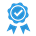 Положение об организации питания в МБДОУ Большеремонтненском д/с «Солнышко» 